       МИНИСТЕРСТВО                     ТАТАРСТАН РЕСПУБЛИКАСЫ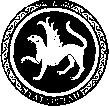  ОБРАЗОВАНИЯ И НАУКИ                        МӘГАРИФ ҺӘМ ФӘН РЕСПУБЛИКИ ТАТАРСТАН                                       МИНИСТРЛЫГЫ            ПРЕСС-СЛУЖБА                                      МАТБУГАТ ҮЗӘГЕ           ул. Кремлевская, д. 9, г. Казань, 420111                                                     Кремль урамы, 9 нчы йорт, Казан шәһәре, 420111Тел.: (843) 294-95-29, (843) 294-95-30, e-mail: monrt@yandex.ru, monrt90@yandex.ruВ Казани обсудили Порядок проведения финала самого престижного конкурса среди педагогов «Учитель года России» в 2015 году29 апреля 2015 года в Казани под руководством Министра образования и науки Российской Федерации Дмитрия Ливанова состоялось заседание оргкомитета Всероссийского конкурса «Учитель года России». Участие в нем принял заместитель премьер-министра Республики Татарстан – министр образования и науки Республики Татарстан Энгель Фаттахов.
Дмитрий Ливанов, открывая заседание, отметил, что одна из главных целей конкурса – это выявление выдающихся учителей и лучших педагогических практик, которые выстроены с учетом требований профессионального стандарта «Педагог» и формируют позитивное обновление содержания образования. «С целью проведения конкурса на самом высоком уровне состав оргкомитета изменился более чем на 50%, в число его новых членов вошли представители профильных экспертных организаций и практикующие работники общеобразовательных организаций» - сказал министр.Говоря о месте проведения, глава ведомства отметил, что впервые в истории конкурса финал будет проходить на территории национальной республики. «Абсолютным победителем конкурса в 2014 году стала Алла Николаевна Головенькина – учитель биологии из города Нурлат. В этой связи право на проведение I и II туров заключительного этапа конкурса в текущем году получила Республика Татарстан» - добавил Дмитрий Ливанов.На заседании также обсуждался обновленный порядок проведения конкурса в 2015 году, с учетом тех новшеств, которые были успешно апробированы в 2014 году.
Анастасия Зырянова, директор Департамента общего образования Минобрнауки России, рассказала о работе по совершенствованию Порядка проведения заключительного этапа конкурса в части структуры и содержания конкурсных испытаний. С ее слов, по итогам апробации нового порядка, введенного в 2014 году, а также анкетирования конкурсантов и членов жюри можно сделать вывод, что новая организационно-технологическая модель проведения заключительного этапа конкурса пользуется поддержкой в профессиональном конкурсном сообществе. «В частности, большой интерес вызвало изменение формата второго тура финала, а именно - организация совместной деятельности конкурсантов» - резюмировала Анастасия Зырянова.С докладом «О проведении установочных семинаров для участников, членов жюри и счётной комиссии заключительного этапа Всероссийского конкурса «Учитель года России» в 2015 году выступил главный редактор ЗАО «Издательский Дом «Учительская газета» Петр Положевец. Заместитель Премьер-министра Республики Татарстан – министр образования и науки Республики Татарстан Энгель Фаттахов доложил о подготовке Республики Татарстан к торжественной церемонии открытия заключительного этапа Всероссийского конкурса «Учитель года России» в 2015 году и проведению его I и II туров.По итогам заседания был принят ряд решений по внесенным изменениям и уточнениям в Порядок проведения заключительного этапа Всероссийского конкурса «Учитель года России», которые в срок до 8 мая будут размещены на официальном сайте конкурса, а также согласованы и утверждены программы проведения различных мероприятий в рамках заключительного этапа конкурса.